INFORMACE PRO MAJITELE NEMOVITOSTÍ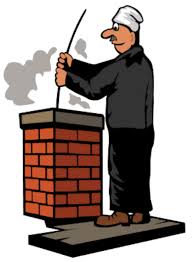 Ve dnech 28. 9. – 29. 9. 2019 bude v obci prováděna revize a čištění komínů.28. 9. Hlohovice, Hlohovičky29. 9. Mostiště, SvinnáZájemci se mohou přihlásit na obecním úřadě 
nebo mailem: obec@hlohovice.cz